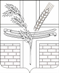 АДМИНИСТРАЦИЯ КИРОВСКОГО СЕЛЬСКОГО ПОСЕЛЕНИЯСЛАВЯНСКОГО РАЙОНАПОСТАНОВЛЕНИЕот  02.09. 2020 года                                                                                                        №109хутор Галицын Об утверждении Положения о составе, порядке и сроках внесения информации в долговую книгу Кировского сельского поселения  Славянского районаВ соответствии со статьями 120 и 121 Бюджетного кодекса Российской Федерации  постановляю:1. Утвердить Положение о составе, порядке и сроках внесения информации в   долговую  книгу Кировского сельского поселения Славянского района согласно приложению к настоящему постановлению.2. Ведение долговой книги возложить на заместителя главы по финансово-экономической работе администрации Кировского сельского поселения Славянского района Бирюкову О.И.3.  Предоставлять в финансовое управление муниципального управления Славянский район информацию, включенную в долговую книгу Кировского сельского поселения  Славянского района не позже третьего числа каждого месяца.4. Начальнику общего отдела администрации Кировского сельского поселения  Славянского района (Костенко) обеспечить размещение (опубликование) настоящего постановления на официальном сайте администрации Кировского сельского поселения Славянского района в информационно-телекоммуникационной сети «Интернет».5. Контроль за выполнением настоящего постановления оставляю за собой.Глава муниципального образованияКировское сельское поселениеСлавянского района		                                                                   Е.В.Леонов				ПРИЛОЖЕНИЕк постановлению главыКировского сельского поселенияСлавянского  районаот 02.09.2020 № 109ПОЛОЖЕНИЕ
о составе, порядке и сроках внесения информации в   долговую книгуКировского  сельского поселения Славянского района                                           1. Общие положения1.1.Настоящее Положение определяет состав, порядок и сроки внесения информации в долговую книгу Кировского сельского поселения Славянского района (далее – Долговая книга) и порядок предоставления информации и отчетности о долговых обязательствах Кировского сельского поселения Славянского района.1.2. В Долговой книге осуществляются учет и регистрация информации о долговых обязательствах Кировского сельского поселения Славянского района по их видам в соответствии с положениями статьи 99 Бюджетного кодекса Российской Федерации.1.3. Обеспечение ведения Долговой книги осуществляет отдел учета и отчетности финансового управления администрации муниципального образования Славянский район на основании бухгалтерских данных предоставляемых муниципальным казенным учреждением «Централизованная бухгалтерия поселений Славянского района».1.4. Долговая книга Кировского сельского поселения Славянского района представляет собой систематизированный свод информации о долговых обязательствах поселения   в виде таблиц в формате Exel.1.5. Ежемесячно по состоянию на первое число месяца данные Долговой книги выводятся на бумажный носитель в разрезе видов долговых обязательств по форме разделов согласно приложению к настоящему Положению.Данные Долговой книги на бумажном носителе визируются лицом (лицами), ответственным (ответственными) в соответствии с должностным регламентом за ее ведение.1.6. Каждый том бумажного носителя Долговой книги по окончании финансового года прошивается, нумеруется и скрепляется печатью поселения.2. Состав информации, вносимой в Долговую книгу2.1. Информация о долговых обязательствах Кировского  сельского поселения Славянского района, иная информация, характеризующая долговые обязательства поселения, отражается в Долговой книге по форме разделов согласно приложению к настоящему Положению, а именно:2.1.1. По кредитам, полученным Целинным сельским поселением Славянского района от кредитных организаций, иностранных банков и международных финансовых организаций, отражается информация по форме раздела 1.2.1.2. По муниципальным ценным бумагам Кировского сельского поселения Славянского района отражается информация по форме раздела 2.2.1.3. По бюджетным кредитам, привлеченным в  бюджет Кировского сельского поселения Славянского района от других бюджетов бюджетной системы Российской Федерации, отражается информация по форме раздела 3.2.1.4. По муниципальным гарантиям Кировского сельского поселения Славянского района отражается информация по форме раздела 4.2.2. В объем муниципального долга Кировского сельского поселения Славянского района, подлежащего отражению в Долговой книге, включается объем долговых обязательств Кировского сельского поселения Славянского района в соответствии со статьей 99 Бюджетного кодекса Российской Федерации.2.3. В Долговой книге, в том числе учитывается информация о просроченной задолженности по исполнению долговых обязательств Кировского сельского поселения Славянского района.3. Порядок и сроки внесения информации в Долговую книгуИнформация о долговых обязательствах Кировского сельского поселения Славянского района вносится отделом учета и отчетности финансового управления администрации муниципального образования Славянский район в Долговую книгу в срок, не превышающий пяти рабочих дней с момента возникновения (изменения, прекращения, в том числе в связи со списанием) соответствующего обязательства. Данные в долговую книгу вносятся на основании справки предоставляемой муниципальным казенным учреждением «Кировская централизованная бухгалтерия»   в течение двух дней после совершения бухгалтерских  операций, которые отражаются в бухгалтерском учете поселения на основании:нормативных правовых актов Кировского сельского поселения Славянского района;заключенных  договоров, соглашений, дополнительных соглашений;платежных документов, выписок по счетам, актов сверки задолженности;иных предусмотренных законодательством Российской Федерации документов.4. Предоставление информации и отчетности о состоянии и изменениимуниципального долга Кировского сельского поселения Славянского района4.1. Информация о долговых обязательствах Кировского сельского поселения Славянского района, отраженная в Долговой книге, вносится в консолидированную отчетность муниципального образования Славянский район и подлежит передаче Министерству финансов Краснодарского края в объеме, порядке и сроки, устанавливаемые Министерством финансов Краснодарского края.4.2. Кредиторы Кировского сельского поселения Славянского района и кредиторы получателей муниципальных гарантий Кировского сельского поселения Славянского района имеют право получить выписку из Долговой книги – документ, подтверждающий регистрацию долгового обязательства. Выписка из Долговой книги предоставляется на основании письменного запроса за подписью уполномоченного лица кредитора, если иной порядок не предусмотрен государственным контрактом, договором, иными предусмотренными законодательством документами, на основании которых возникают долговые обязательства.4.3. Органы власти Кировского сельского поселения Славянского района имеют право получить информацию из Долговой книги на основании мотивированного письменного запроса.4.4. Иным юридическим лицам сведения, содержащиеся в Долговой книге, предоставляются на основании мотивированного письменного запроса по письменному указанию главы Кировского сельского поселения Славянского района.4.5. Заместитель главы по финансово-экономической работе администрации Кировского сельского поселения Славянского района ежемесячно проводит сверку информации, отраженной в Долговой книге Кировского сельского поселения Славянского района с формами №1, №2, №3, №4, предоставляемыми муниципальным казенным учреждением «Кировская централизованная бухгалтерия»,  сформированными  по данным бухгалтерского учета для составления консолидированной отчетности муниципального образования Славянский район и для предоставления ее в Министерство финансов Краснодарского края.Глава муниципального образованияКировское сельское поселениеСлавянского района	                                                                             Е.В.ЛеоновПРИЛОЖЕНИЕк Положению о составе, порядке и сроках внесения  информации  в  муниципальную долговую   книгу Кировского сельского  поселения Славянского районаФормы ведения муниципальной долговой книги Кировского сельского поселения Славянского районаРаздел 1. Обязательства по кредитам, полученным  Кировским сельским поселением Славянского района от кредитных организаций.______________________________*Указывается объем погашения, списания основной суммы долга по кредиту.Раздел 2. Обязательства по муниципальным ценным бумагам Кировского сельского поселения  Славянского районаРаздел 3. Обязательства по бюджетным кредитам, привлеченным от других бюджетов бюджетной системы       Российской Федерации Кировским сельским поселением Славянского района.______________________________*Указывается объем погашения, уменьшения, прекращения, в том числе в связи со списанием, обязательств по бюджетному кредиту.Раздел 4. Обязательства по муниципальным гарантиям  Кировского сельского поселения Славянского района.______________________________1)Указывается дата и номер договора (иного документа), на основании которого возникает обязательство, обеспеченное муниципальной гарантией.2) Указывается объем увеличения, уменьшения, прекращения, в том числе в связи со списанием, обязательств по муниципальной гарантии.НаименованиезаемщикаНаименование кредитора номер и дата муниципального контракта (дополнительного соглашения)Объем обязательства, (рублей), процентная ставка, срок погашенияОстаток задолженности на начало отчетного периода, рублейОстаток задолженности на начало отчетного периода, рублейОстаток задолженности на начало отчетного периода, рублейОстаток задолженности на начало отчетного периода, рублейПривлечено кредитов за отчетный периодНачислено процентов за отчетный периодНачислено процентов за отчетный периодНачислено процентов за отчетный периодПогашено задолженности с начала года по кредиту рублей*Погашено процентов с начала года по кредиту рублейПогашено задолженности с начала года по кредиту рублей*Погашено процентов с начала года по кредиту рублейПогашено задолженности с начала года по кредиту рублей*Погашено процентов с начала года по кредиту рублейПогашено задолженности с начала года по кредиту рублей*Погашено процентов с начала года по кредиту рублейОстаток задолженности по кредиту на отчетную дату (на конец отчетного месяца), рублейОстаток задолженности по кредиту на отчетную дату (на конец отчетного месяца), рублейОстаток задолженности по кредиту на отчетную дату (на конец отчетного месяца), рублейОстаток задолженности по кредиту на отчетную дату (на конец отчетного месяца), рублейНаименованиезаемщикаНаименование кредитора номер и дата муниципального контракта (дополнительного соглашения)Объем обязательства, (рублей), процентная ставка, срок погашенияВсегов т.ч.в т.ч.в т.ч.Привлечено кредитов за отчетный периодВсегов т.ч.в т.ч.Всегов т.ч.в т.ч.в т.ч.Всегов т.ч.в т.ч.в т.ч.НаименованиезаемщикаНаименование кредитора номер и дата муниципального контракта (дополнительного соглашения)Объем обязательства, (рублей), процентная ставка, срок погашенияВсегоОсновной долгпроцентынеустойкиПривлечено кредитов за отчетный периодВсегопроцентынеустойкиВсегоОсновной долгпроцентынеустойкиВсегоОсновной долгпроцентынеустойки12345678910111213141516171819Итогов т. ч. просроченная задолженностьНаименование эмитента и генерального агента (агента)Наименование регистратора илидепозитария, организатора торговли на рынке ценных бумагНаименование, дата и номер правового акта, которым утверждено решение об эмиссии выпуска ценных бумаг(дополнительного выпуска)Дата государственной регистрации условий эмиссии (изменений в условия эмиссии), вид, форма, количество, номинальная стоимость одной ценной бумагиРегистрационный номер условий эмиссииДата возникновения обязательства (дата начала размещения ценных бумаг)Объявленный объем выпуска ценныхбумаг по номинальной стоимости,рублей1)Процентная ставка купонного дохода,даты выплаты купонного доходаКупонный доход в расчетена одну облигацию, рублейФорма обеспечения обязательстваСрок погашения обязательстваДата исполнения обязательстваполностью или частичноРазмещенный объем выпуска(дополнительного выпуска) ценных бумаг по номинальной стоимости, рублейМуниципальный регистрационныйномер выпускаОстаток задолженности по ценным бумагам на первое число отчетного месяца, рублейИзменение задолженности по ценным бумагам за отчетный месяц, рублей2)Остаток задолженности по ценнымбумагам на отчетную дату (на конецотчетного месяца), рублей1234567891011121314151617Итогов т. ч. просроченная задолженностьНаименованиезаемщикаНомер и дата договора (доп. соглашения) о предоставлении бюджетного кредитаОбъем обязательства (руб) процентная ставка, срок погашенияОстаток задолженности на начало отчетного периодаОстаток задолженности на начало отчетного периодаОстаток задолженности на начало отчетного периодаОстаток задолженности на начало отчетного периодаПривлечено кредитов за отчетный периодНачислено процентов за отчетный периодНачислено процентов за отчетный периодНачислено процентов за отчетный периодПогашено за отчетный периодПогашено за отчетный периодПогашено за отчетный периодПогашено за отчетный периодСписано за отчетный периодСписано за отчетный периодСписано за отчетный периодОстаток задолженности по кредиту на отчетную дату (на конец отчетного месяца), рублейОстаток задолженности по кредиту на отчетную дату (на конец отчетного месяца), рублейОстаток задолженности по кредиту на отчетную дату (на конец отчетного месяца), рублейОстаток задолженности по кредиту на отчетную дату (на конец отчетного месяца), рублейНаименованиезаемщикаНомер и дата договора (доп. соглашения) о предоставлении бюджетного кредитаОбъем обязательства (руб) процентная ставка, срок погашенияВсегов т.ч.в т.ч.в т.ч.Привлечено кредитов за отчетный периодВсегов т.ч.в т.ч.Всегов т.ч.в т.ч.в т.ч.в т.ч.в т.ч.в т.ч.Всегов т.ч.в т.ч.в т.ч.НаименованиезаемщикаНомер и дата договора (доп. соглашения) о предоставлении бюджетного кредитаОбъем обязательства (руб) процентная ставка, срок погашенияВсегоосновной долгпроцентынеустойки (штрафы, пени)Привлечено кредитов за отчетный периодВсегоосновной долгпроцентыВсегоосновной долгпроцентынеустойки (штрафы, пени)основной долгпроцентынеустойки (штрафы, пени)Всегоосновной долгпроцентынеустойки (штрафы, пени)12345678910111213141516171819202122Итогов т. ч. просроченная задолженностьНаименование принципалаНаименование бенефициара, обязательство, в обеспечение которого предоставлена гарантия1)Дата и номер договора о предоставлении гарантии, направление (цель)гарантированияОбъем обязательства по гарантии, рублейДата возникновения обязательств (дата или момент вступления гарантии в силу)Дата исполнения обязательства, в обеспечение которого предоставлена гарантияСрок действия гарантииСрок предъявления требованийпо гарантииСрок исполнения гарантииДата; сумма исполнения обязательства полностью или частично, рублейФорма обеспечения обязательстваОстаток обязательств по гарантии на первое число отчетного месяца, рублейИзменение обязательств по гарантии за отчетный месяц, рублей2)Остаток обязательств по гарантии на отчетную дату (на конец отчетного месяца), рублей1234567891011121314Итогов т. ч. просроченная задолженность